Dobrý den,Děkujeme za Vaši objednávku č. VOC-2023-002108, kterou tímto potvrzujeme a akceptujeme.Jakmile bude zboží skladem, budeme Vás informovat o jeho odeslání.S přátelským pozdravemMilena Valnohová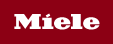 Miele, spol. s r.o.| Holandská 4 | 639 00 BrnoTel.: +420 543 553 137milena.valnohova@miele.comwww.miele.cz